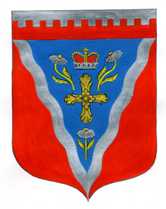 Администрациямуниципального образования Ромашкинское сельское поселениемуниципального образования Приозерский муниципальный район Ленинградской областиП О С Т А Н О В Л Е Н И ЕОт «02» февраля  2021 года                                                                                                       № 43  В соответствии с Федеральным законом Российской Федерации от 06 октября 2003 года № 131-ФЗ «Об общих принципах организации местного самоуправления в Российской Федерации», Положения о бюджетном процессе в муниципальном образовании Ромашкинское сельское поселение муниципального образования Приозерский  муниципальный район Ленинградской области, утвержденного решением Совета депутатов Ромашкинское сельское поселение  от 27.02.2013 № 144, в соответствии с Уставом МО Ромашкинское сельское поселение, администрация муниципального образования Ромашкинское сельское поселение  ПОСТАНОВЛЯЕТ:1. Утвердить  муниципальную  программу «Обеспечение устойчивого функционирования и развития коммунальной инфраструктуры и повышение энергоэффективности в  муниципальном образовании Ромашкинское сельское поселение на 2020 -2022 годы» (приложение).2. Финансирование мероприятий  муниципальной программы «Обеспечение устойчивого функционирования и развития коммунальной инфраструктуры и повышение энергоэффективности в  муниципальном образовании Ромашкинское сельское поселение на 2020-2022 годы» производить в пределах ассигнований, предусмотренных на эти цели в бюджете МО  Ромашкинское сельское  поселения на соответствующий финансовый год.3. Опубликовать настоящее постановление  на сайте муниципального образования www.ромашкинское.рф.4. Постановление вступает в законную силу с момента подписания.5. Контроль за исполнением настоящего постановления возложить на заместителя главы  администрации МО Ромашкинское сельское поселение.Глава администрации                                                                                                     С.В. ТанковИсп.: А.А.Тараньжин (813) 79-99-515Разослано: в дело -2, прокуратура- 1, СМИ-1, администратор сайта -1Приложение №1 к постановлению администрацииМО Ромашкинское сельское поселение                                                                                                                                       от 02.02.2021 г.  № 43МУНИЦИПАЛЬНАЯ   ПРОГРАММА«Обеспечение устойчивого функционирования и развития коммунальной и инженерной инфраструктуры и повышение энергоэффективности в  муниципальном образовании Ромашкинское сельское поселение МО Приозерский муниципальный район Ленинградской области на 2020-2022 годы»Ответственный исполнитель программы: Заместитель главы администрации Тараньжин Александр Александровичтел. 8(813)79-99-515Подпись_______________________Ответственный за разработку муниципальной программы:Заместитель главы администрации Тараньжин Александр Александрович тел. 8(813)79-99-663Подпись_______________________Паспортмуниципальной программы«Обеспечение устойчивого функционирования и развития коммунальной и инженерной инфраструктуры и повышение энергоэффективности в  муниципальном образовании Ромашкинское сельское поселение МО Приозерский муниципальный район Ленинградской области на 2020-2022 годы»1.  Характеристика проблемыОдним из приоритетов жилищной политики Ромашкинское сельское поселение    является обеспечение безопасных и комфортных условий проживания граждан и доступности коммунальных услуг для населения.В настоящее время, в целом, деятельность коммунального комплекса Ромашкинского сельского поселения характеризуется недостаточно качественным уровнем предоставления коммунальных услуг и требует повышения эффективности использования природных ресурсов, и как следствие, снижения уровня загрязнения окружающей среды.Причинами возникновения этих проблем являются: - высокий уровень износа объектов коммунальной инфраструктуры и их технологическая отсталость;   - неэффективное использование природных ресурсов выражается в высоких потерях воды, тепловой и электрической энергии в процессе производства и транспортировки ресурсов до потребителей: Для повышения качества предоставления коммунальных услуг и эффективности использования природных ресурсов необходимо обеспечить масштабную реализацию проектов реконструкции и модернизации объектов коммунальной инфраструктуры.Реконструкция и модернизация объектов коммунальной инфраструктуры Ромашкинского сельского поселения позволит: - обеспечивать более комфортные условия проживания населения путем повышения надежности и качества предоставляемых коммунальных услуг; - снизить потребление энергетических ресурсов в результате снижения потерь в процессе производства  и доставки энергоресурсов потребителям; - обеспечивать рациональное использование природных ресурсов; - улучшить экологическое состояние территории Ромашкинского сельского поселения.    Реализация Программы позволит: - привлечь средства бюджета МО Ромашкинское сельское поселение для модернизации объектов коммунальной инфраструктуры;2. Основные цели и задачи Программы     Целью Программы является:- создание условий для предоставления коммунальных услуг в соответствии со стандартами качества, обеспечивающими комфортные условия проживания граждан (потребителей услуг).    - снижение потребления энергетических ресурсов в результате снижения потерь в процессе производства  и доставки энергоресурсов потребителям;-  обеспечение рационального использования природных ресурсов;-  улучшение экологического состояния территории Ромашкинское сельское поселение. Основными задачами Программы являются:- модернизация объектов коммунальной инфраструктуры, связанная с реконструкцией существующих объектов с высоким уровнем износа; строительство новых объектов, взамен  существующих с высоким уровнем износа, в том числе, с учетом перспективного развития;- снижение удельных издержек при оказании жилищно-коммунальных услуг;- расширение практики применения энергосберегающих технологий при модернизации и реконструкции основных фондов объектов энергетики и коммунального комплекса;- обеспечение надежности и эффективности   поставки коммунальных ресурсов.3. Сроки реализации ПрограммыРеализацию Программы предполагается осуществить в 2020 - 2022 годах. 4. Ресурсное обеспечение Программы Программа реализуется за счет средств бюджета  муниципального образования Ромашкинское сельское поселение.5. Ожидаемые результаты реализации ПрограммыРеализация программы позволит: -обеспечение экологической безопасности и комфортности проживания граждан.-устранение причин возникновения аварийных ситуаций, угрожающих жизнедеятельности человека,  - снижение процента износа инженерных сетей до допустимого;- повышение надежности и качества предоставляемых коммунальных  услуг, сокращение количества повреждений в системах инженерного обеспечения жилищного фонда и объектов социальной сферы;- снижение нормативов потребления энергоресурсов; - уменьшение затрат материальных ресурсов и трудозатрат на производство коммунальных услуг;Таблица 2к постановлению администрации МО Ромашкинское сельское поселениеот 26.01.2021 г.  №25Расходы на реализацию муниципальной программы «Обеспечение устойчивого функционирования и развития коммунальной инфраструктуры и повышение энергоэффективности в  муниципальном образовании Ромашкинское сельское поселение на 2020-2022 годы»Таблица 3к постановлению администрации МО Ромашкинское сельское поселениеот 26.01.2021 г.  №25План реализациимуниципальной программы «Обеспечение устойчивого функционирования и развития коммунальной и инженерной инфраструктуры и повышение энергоэффективности в  муниципальном образовании Ромашкинское сельское поселение на 2020-2022 годы»Таблица № 4к постановлению администрации МО Ромашкинское сельское поселениеот 26.01.2021 г.  №25Целевые показателимуниципальной программы«Обеспечение устойчивого функционирования и развития коммунальной и инженерной инфраструктуры и повышение энергоэффективности в  муниципальном образовании Ромашкинское сельское поселение на 2020-2022 годы»6. Методика оценка эффективности Программы.Оценка социально-экономической и экологической эффективности Программы будет осуществляться на основе системы целевых показателей и индикаторов (далее – система индикаторов). Система индикаторов обеспечит мониторинг динамики изменений в секторе водоснабжения, водоотведения и очистки сточных вод за отчетный период, равный году, с целью уточнения или корректировки поставленных задач и проводимых мероприятий.В результате реализации Программы будет достигнут рост обеспеченности населения питьевой водой, соответствующей установленным нормативным требованиям, и доступа к централизованным системам водоснабжения, водоотведения и очистки сточных вод, что приведет к повышению качества жизни граждан, снижению заболеваемости, связанной с распространением кишечных инфекций и антропогенным воздействием биологических и химических загрязнений.Для расчета эффективности реализации программы используются индикаторы и показатели отчета о реализации программы.            В качестве критериев оценки результативности реализации программы используется индекс результативности и интегральная оценка результативности.              Индекс результативности программы оценивается по каждому целевому показателю в год по формуле:ПфitPit = ---------Ппitгде   Pit    - результативность достижения характеризующая ход реализации                  программы        Пфit – фактическое значение показателя программы          -Ппit  – плановые значения показателя программы             Интегральная оценка результативности программы в год определяется по следующей формуле:mSUM Pit1Ht = -----------mгде    Ht           - интегральная оценка эффективности программыm           -  количество показателей программы         SUM Pit  - индекс результативностиЭффективность реализации программы определяется как соотношение оценки результативности программы и уровня финансирования:        Ht            Эt = ----х 100        St           - уровень финансирования программы в год.где     Эt         - эффективность программы в годHt          - интегральная оценка эффективности St           - уровень финансирования программы в год.Информация о ходе реализации, финансировании мероприятий муниципальной программы направляется по таблице 1.1Полное наименование программы Муниципальная целевая программа «Обеспечение устойчивого функционирования и развития коммунальной и инженерной инфраструктуры и повышение энергоэффективности в  муниципальном образовании Ромашкинское  сельское поселение МО Приозерский муниципальный район Ленинградской области на 2020-2022 годы»  2Ответственный исполнитель муниципальной программыЗаместитель главы администрации муниципального образования Ромашкинское сельское поселение 3Соисполнители муниципальной программыНе предусмотрены4Участники муниципальной программыАдминистрация муниципального образования Ромашкинское сельское поселение муниципального образования Приозерский муниципальный район Ленинградской области5Подпрограммы муниципальной программы     Подпрограмма 1 «Энергосбережение и повышение энергетической эффективности» Подпрограмма 2 «Газификация муниципального образования Ромашкинское сельское поселения.Подпрограмма 3 «Поддержка преобразований в жилищно-коммунальной сфере на территории муниципального образования в целях обеспечения бытового обслуживания населения, отвечающего стандартам качества бытового обслуживания муниципального образования Ромашкинское сельское поселение».6Цели муниципальной программысоздание комфортных условий жизнедеятельности в Ромашкинском сельском поселении7Задачи муниципальной программы- обеспечение населения природным газом;- обеспечения подачи бесперебойного теплоснабжения.-обеспечение газоснабжения населения МО Ромашкинское сельское поселение. -обеспечение экологической безопасности и комфортности проживания граждан.8Целевые индикаторы и показатели муниципальной программы       К окончанию реализации Программы планируется:Количество погонных метров тепловых сетей подлежащих ремонту - п.м.Количество общедомовых счетчиков, подлежащих установке  - ед. Количество проектной документации распределительных газопроводов – ед. Техническая готовность объекта распределительного газопровода - %Строительство газопроводов - ед. Субсидия юридическому лицу, оказывающему жилищно-коммунальные услуги - ед. 9Сроки и этапы реализации 1 этап – 2020 год2 этап – 2021 год3 этап – 2022 год10Объемы бюджетных ассигнований муниципальной программы       Общий объем финансирования программы в 2020 году составит 18744,4 тыс. руб., в том числе: 
местный бюджет – 3120,4 тыс. руб.областной бюджет –15624,0 тыс. руб.Общий объем финансирования программы в 2021 году составит -5124 тыс. руб. в том числе: 
местный бюджет –4810,0 тыс. руб.областной бюджет –314,0тыс. руб.Общий объем финансирования программы в 2022 году составит-1560,0 тыс. руб. в том числе: 
местный бюджет –1560,0 тыс. руб.областной бюджет – 0,00 тыс. рублей11Основные целевые показатели от реализации Программы К окончанию реализации Программы планируется:1. Обеспечение качественными бытовыми услугами населения.2. Разработка проектно-изыскательских работ и получение положительной экспертизы ПИР по газоснабжению населенных пунктов МО Ромашкинское сельское поселение, строительство поселкового газопровода3. Реализация мероприятий по установке АИТП12Ожидаемые результаты реализации Программы Реализация программы позволит: - обеспечить газоснабжением населения МО Ромашкинское сельское поселение. - обеспечить экологическую безопасность и комфортности проживания граждан.- устранить причины возникновения аварийных ситуаций, угрожающих жизнедеятельности человека,Модернизация и обновление коммунальной инфраструктуры сельского поселения позволит снизить эксплуатационные затраты на производство и передачу энергоресурсов, позволит устранить причины возникновения аварийных ситуаций, угрожающих жизнедеятельности человека, улучшит экологическое состояние окружающей среды, что в конечном счете приведет к улучшению уровня жизни населения в сельском поселении.-повысить энергоэфективность  многоквартирных домов, сократить расходы на тепловую энергию. 13Основания для разработки муниципальной программы - Федеральный закон Российской Федерации от 06 октября 2003 года №131-ФЗ «Об общих принципах организации местного самоуправления в Российской Федерации»;- Устав муниципального образования Ромашкинское сельское поселение №строкиИсточники финансированияВсего(тыс. рублей)В том числеВ том числеВ том числе№строкиИсточники финансированияВсего(тыс. рублей)2020 год2021 год2022 год123456ОБЩИЕ РАСХОДЫ НА РЕАЛИЗАЦИЮ МУНИЦИПАЛЬНОЙ ПРОГРАММЫОБЩИЕ РАСХОДЫ НА РЕАЛИЗАЦИЮ МУНИЦИПАЛЬНОЙ ПРОГРАММЫОБЩИЕ РАСХОДЫ НА РЕАЛИЗАЦИЮ МУНИЦИПАЛЬНОЙ ПРОГРАММЫОБЩИЕ РАСХОДЫ НА РЕАЛИЗАЦИЮ МУНИЦИПАЛЬНОЙ ПРОГРАММЫОБЩИЕ РАСХОДЫ НА РЕАЛИЗАЦИЮ МУНИЦИПАЛЬНОЙ ПРОГРАММЫВсего: в том числе за счет средств:25428,418744,45124,01560,0Всего: в том числе за счет средств:25428,418744,45124,01560,0федерального бюджета (плановый объем)0000областного бюджета (плановый объем)15938,015624,0314,000местного бюджета (плановый объем)9490,43120,44810,01560,0Прочих источников (плановый объем)по мероприятиям «Повышение надежности и энергетической эффективности в системах водоснабжения» подпрограммы «Энергосбережение и повышение энергетической эффективности»по мероприятиям «Повышение надежности и энергетической эффективности в системах водоснабжения» подпрограммы «Энергосбережение и повышение энергетической эффективности»по мероприятиям «Повышение надежности и энергетической эффективности в системах водоснабжения» подпрограммы «Энергосбережение и повышение энергетической эффективности»по мероприятиям «Повышение надежности и энергетической эффективности в системах водоснабжения» подпрограммы «Энергосбережение и повышение энергетической эффективности»по мероприятиям «Повышение надежности и энергетической эффективности в системах водоснабжения» подпрограммы «Энергосбережение и повышение энергетической эффективности»по мероприятиям «Повышение надежности и энергетической эффективности в системах водоснабжения» подпрограммы «Энергосбережение и повышение энергетической эффективности»Всего:0,0 0,00,00,0в том числе за счет средств:0,0 0,00,00,0федерального бюджета (плановый объем)0000областного бюджета (плановый объем)0000местного бюджета (плановый объем)0,0 0,00,00,0Прочих источников (плановый объем)по мероприятиям «Повышение надежности и энергетической эффективности в системах теплоснабжения» подпрограммы «Энергосбережение и повышение энергетической эффективности»по мероприятиям «Повышение надежности и энергетической эффективности в системах теплоснабжения» подпрограммы «Энергосбережение и повышение энергетической эффективности»по мероприятиям «Повышение надежности и энергетической эффективности в системах теплоснабжения» подпрограммы «Энергосбережение и повышение энергетической эффективности»по мероприятиям «Повышение надежности и энергетической эффективности в системах теплоснабжения» подпрограммы «Энергосбережение и повышение энергетической эффективности»по мероприятиям «Повышение надежности и энергетической эффективности в системах теплоснабжения» подпрограммы «Энергосбережение и повышение энергетической эффективности»по мероприятиям «Повышение надежности и энергетической эффективности в системах теплоснабжения» подпрограммы «Энергосбережение и повышение энергетической эффективности»Всего:21506,317209,53736,7560,0в том числе за счет средств:федерального бюджета (плановый объем)0000областного бюджета (плановый объем)15624,015624,000местного бюджета (плановый объем)5882,31585,63736,7560,0Прочих источников (плановый объем)по мероприятиям «Организация газоснабжения» подпрограммы «Газификация муниципального образования»по мероприятиям «Организация газоснабжения» подпрограммы «Газификация муниципального образования»по мероприятиям «Организация газоснабжения» подпрограммы «Газификация муниципального образования»по мероприятиям «Организация газоснабжения» подпрограммы «Газификация муниципального образования»по мероприятиям «Организация газоснабжения» подпрограммы «Газификация муниципального образования»по мероприятиям «Организация газоснабжения» подпрограммы «Газификация муниципального образования»Всего:1122,1534,8587,30в том числе за счет средств:федерального бюджета (плановый объем)0000областного бюджета (плановый объем)314,00314,00местного бюджета (плановый объем)808,1534,8273,30прочих источников (плановый объем)по мероприятиям «В сфере бытового обслуживания населения»подпрограммы «Поддержка преобразований в жилищно-коммунальной сфере на территории муниципального образования в целях обеспечения бытового обслуживания населения, отвечающего стандартам качества бытового обслуживания»по мероприятиям «В сфере бытового обслуживания населения»подпрограммы «Поддержка преобразований в жилищно-коммунальной сфере на территории муниципального образования в целях обеспечения бытового обслуживания населения, отвечающего стандартам качества бытового обслуживания»по мероприятиям «В сфере бытового обслуживания населения»подпрограммы «Поддержка преобразований в жилищно-коммунальной сфере на территории муниципального образования в целях обеспечения бытового обслуживания населения, отвечающего стандартам качества бытового обслуживания»по мероприятиям «В сфере бытового обслуживания населения»подпрограммы «Поддержка преобразований в жилищно-коммунальной сфере на территории муниципального образования в целях обеспечения бытового обслуживания населения, отвечающего стандартам качества бытового обслуживания»по мероприятиям «В сфере бытового обслуживания населения»подпрограммы «Поддержка преобразований в жилищно-коммунальной сфере на территории муниципального образования в целях обеспечения бытового обслуживания населения, отвечающего стандартам качества бытового обслуживания»по мероприятиям «В сфере бытового обслуживания населения»подпрограммы «Поддержка преобразований в жилищно-коммунальной сфере на территории муниципального образования в целях обеспечения бытового обслуживания населения, отвечающего стандартам качества бытового обслуживания»Всего:2800,01000,0800,01000,0в том числе за счет средств:федерального бюджета (плановый объем)0000областного бюджета (плановый объем)0000местного бюджета (плановый объем)2800,01000,0800,01000,0Прочих источников (плановый объем)Наименование подпрограммы, основного мероприятия, мероприятий, реализуемых в рамках основного мероприятияОтветственный исполнитель (Ф.И.О., должность)СрокСрокФинансирование (тыс. руб.)В том числе:В том числе:В том числе:Наименование подпрограммы, основного мероприятия, мероприятий, реализуемых в рамках основного мероприятияОтветственный исполнитель (Ф.И.О., должность)начала реализацииокончания реализацииФинансирование (тыс. руб.)В том числе:В том числе:В том числе:Наименование подпрограммы, основного мероприятия, мероприятий, реализуемых в рамках основного мероприятияОтветственный исполнитель (Ф.И.О., должность)начала реализацииокончания реализацииФинансирование (тыс. руб.)2020 год2021 год2022 год12345678Подпрограмма«Энергосбережение и повышение энергетической эффективности»глава администрации Танков С. В. 01.01.202031.12.2022Всего:18744,45124,01560,0Подпрограмма«Энергосбережение и повышение энергетической эффективности»глава администрации Танков С. В. Федеральный бюджет-000Подпрограмма«Энергосбережение и повышение энергетической эффективности»глава администрации Танков С. В. Областной бюджет- 15624,0314,00Подпрограмма«Энергосбережение и повышение энергетической эффективности»глава администрации Танков С. В. Местный бюджет-3120,44810,01560,0Подпрограмма«Энергосбережение и повышение энергетической эффективности»глава администрации Танков С. В. Проч. источники0001.1. Мероприятия по повышению надежности и энергетической эффективности в системах водоснабжения01.01.202031.12.2022Всего:0001.1. Мероприятия по повышению надежности и энергетической эффективности в системах водоснабженияФедеральный бюджет-0001.1. Мероприятия по повышению надежности и энергетической эффективности в системах водоснабженияОбластной бюджет-0001.1. Мероприятия по повышению надежности и энергетической эффективности в системах водоснабженияМестный бюджет-0001.1. Мероприятия по повышению надежности и энергетической эффективности в системах водоснабженияПрочие источники000Мероприятия по повышению надежности и энергетической эффективности в системах теплоснабжения 01.01.202031.12.2022Всего:16800,03736,70560,0Мероприятия по повышению надежности и энергетической эффективности в системах теплоснабжения Федеральный бюджет-000Мероприятия по повышению надежности и энергетической эффективности в системах теплоснабжения Областной бюджет-15624,000Мероприятия по повышению надежности и энергетической эффективности в системах теплоснабжения Местный бюджет-1176,03736,7560,0Мероприятия по повышению надежности и энергетической эффективности в системах теплоснабжения Прочие источники000Установка автоматизированных индивидуальных тепловых пунктов с погодным и часовым регулированием01.01.202031.12.2022Всего:16800,000Установка автоматизированных индивидуальных тепловых пунктов с погодным и часовым регулированиемФедеральный бюджет-000Установка автоматизированных индивидуальных тепловых пунктов с погодным и часовым регулированиемОбластной бюджет-15624,000Установка автоматизированных индивидуальных тепловых пунктов с погодным и часовым регулированиемМестный бюджет-1176,000Установка автоматизированных индивидуальных тепловых пунктов с погодным и часовым регулированиемПрочие источники000Строительный контроль01.01.202031.12.2022Всего:129,900Строительный контрольФедеральный бюджет-000Строительный контрольОбластной бюджет-000Строительный контрольМестный бюджет-129,900Строительный контрольПрочие источники000капитальный ремонт кровли здание котельной в п.Понтонное Всего:279,70капитальный ремонт кровли здание котельной в п.Понтонное Федеральный бюджет-00капитальный ремонт кровли здание котельной в п.Понтонное Областной бюджет-000капитальный ремонт кровли здание котельной в п.Понтонное Местный бюджет-279,70капитальный ремонт кровли здание котельной в п.Понтонное капитальный ремонт водогрейного котла п. СуходольеВсего:03736,70капитальный ремонт водогрейного котла п. СуходольеФедеральный бюджет-000капитальный ремонт водогрейного котла п. СуходольеОбластной бюджет-000капитальный ремонт водогрейного котла п. СуходольеМестный бюджет-03736,70ремонт участка тепловых сетей в п. Понтонное Всего:000ремонт участка тепловых сетей в п. Понтонное Федеральный бюджет-000ремонт участка тепловых сетей в п. Понтонное Областной бюджет-000ремонт участка тепловых сетей в п. Понтонное Местный бюджет-000ремонт участка тепловых сетей в п. Ромашки Всего:000ремонт участка тепловых сетей в п. Ромашки Федеральный бюджет-000ремонт участка тепловых сетей в п. Ромашки Областной бюджет-000ремонт участка тепловых сетей в п. Ромашки Местный бюджет-00Ремонт барабана предтопка котла  ORIONS 3H4 3,0 МВт  котельной п. СуходольеВсего:000Ремонт барабана предтопка котла  ORIONS 3H4 3,0 МВт  котельной п. СуходольеФедеральный бюджет-000Ремонт барабана предтопка котла  ORIONS 3H4 3,0 МВт  котельной п. СуходольеОбластной бюджет-000Ремонт барабана предтопка котла  ORIONS 3H4 3,0 МВт  котельной п. СуходольеМестный бюджет-000Ремонт барабана предтопка котла  ORIONS 3H4 3,0 МВт  котельной п. СуходольеПодпрограмма «Газификация муниципального образования»01.01.202031.12.2022Всего:534,8587,3Подпрограмма «Газификация муниципального образования»Федеральный бюджетПодпрограмма «Газификация муниципального образования»Областной бюджет-314,0Подпрограмма «Газификация муниципального образования»Местный бюджет-534,8273,3Подпрограмма «Газификация муниципального образования»Проч. источникиАктуал.инж.-геод.изыскания по Объекту: Наруж.газоснабжение жил.домов пос. Речное, Понтонное, Саперное, 01.01.202031.12.2022Всего:534,8073,30Актуал.инж.-геод.изыскания по Объекту: Наруж.газоснабжение жил.домов пос. Речное, Понтонное, Саперное, Федеральный бюджет-Актуал.инж.-геод.изыскания по Объекту: Наруж.газоснабжение жил.домов пос. Речное, Понтонное, Саперное, Областной бюджет-Актуал.инж.-геод.изыскания по Объекту: Наруж.газоснабжение жил.домов пос. Речное, Понтонное, Саперное, Местный бюджет-534,873,30Актуал.инж.-геод.изыскания по Объекту: Наруж.газоснабжение жил.домов пос. Речное, Понтонное, Саперное, Прочие источникиПИР Объекту: Наружное газоснабжение жил. домов  п. Понтонное01.01.202031.12.2022Всего:0137,00ПИР Объекту: Наружное газоснабжение жил. домов  п. ПонтонноеФедеральный бюджет-ПИР Объекту: Наружное газоснабжение жил. домов  п. ПонтонноеОбластной бюджет-82,0ПИР Объекту: Наружное газоснабжение жил. домов  п. ПонтонноеМестный бюджет-055,00ПИР Объекту: Наружное газоснабжение жил. домов  п. ПонтонноеПрочие источникиПИР Объекту: Наружное газоснабжение жил. домов  п. Речное01.01.202031.12.2022Всего:0143,00ПИР Объекту: Наружное газоснабжение жил. домов  п. РечноеФедеральный бюджет-ПИР Объекту: Наружное газоснабжение жил. домов  п. РечноеОбластной бюджет-078,0ПИР Объекту: Наружное газоснабжение жил. домов  п. РечноеМестный бюджет-065,00ПИР Объекту: Наружное газоснабжение жил. домов  п. РечноеПрочие источники1.7 ПИР Объекту: Наружное газоснабжение жил. домов  п.Саперное01.01.202031.12.2022Всего:0234,001.7 ПИР Объекту: Наружное газоснабжение жил. домов  п.СаперноеФедеральный бюджет-1.7 ПИР Объекту: Наружное газоснабжение жил. домов  п.СаперноеОбластной бюджет-154,01.7 ПИР Объекту: Наружное газоснабжение жил. домов  п.СаперноеМестный бюджет-080,001.7 ПИР Объекту: Наружное газоснабжение жил. домов  п.СаперноеПрочие источникиПодпрограмма «Поддержка преобразований в жилищно-коммунальной сфере на территории муниципального образования в целях обеспечения бытового обслуживания населения, отвечающего стандартам качества бытового обслуживания»01.01.202031.12.2022Всего:1000,0800,01000,0Подпрограмма «Поддержка преобразований в жилищно-коммунальной сфере на территории муниципального образования в целях обеспечения бытового обслуживания населения, отвечающего стандартам качества бытового обслуживания»Федеральный бюджет-Подпрограмма «Поддержка преобразований в жилищно-коммунальной сфере на территории муниципального образования в целях обеспечения бытового обслуживания населения, отвечающего стандартам качества бытового обслуживания»Областной бюджет-Подпрограмма «Поддержка преобразований в жилищно-коммунальной сфере на территории муниципального образования в целях обеспечения бытового обслуживания населения, отвечающего стандартам качества бытового обслуживания»Местный бюджет-1000,0800,01000,0Подпрограмма «Поддержка преобразований в жилищно-коммунальной сфере на территории муниципального образования в целях обеспечения бытового обслуживания населения, отвечающего стандартам качества бытового обслуживания»Прочие источники3.1 В сфере бытового обслуживания населения (муниципальные бани)01.01.202031.12.2022Всего:1000,0800,01000,03.1 В сфере бытового обслуживания населения (муниципальные бани)Федеральный бюджет-3.1 В сфере бытового обслуживания населения (муниципальные бани)Областной бюджет-3.1 В сфере бытового обслуживания населения (муниципальные бани)Местный бюджет-1000,0800,01000,03.1 В сфере бытового обслуживания населения (муниципальные бани)Прочие источники№ строкиНаименование целевого показателя муниципальной подпрограммыЕд. изм.Значения целевых показателейЗначения целевых показателейЗначения целевых показателейСправочно: базовое значение целевого показателя (на начало реализации муниципальной программы)№ строкиНаименование целевого показателя муниципальной подпрограммыЕд. изм.2020 год2021 год2022 годСправочно: базовое значение целевого показателя (на начало реализации муниципальной программы)Техническая готовность объекта распределительного газопровода%50505050Подготовка проектной документации ед. 1111Количество услуг предоставляемых населениюед.2341установка АИТПшт.8008ремонт котлов шт.0101ремонт участков теплотрассы м.п.0000